Über mich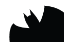 Über michProin semper, ante vitae sollicitudin posuere, metus quam iaculis nibh, vitae scelerisque nunc massa eget pede. Sed velit urna, interdum vel, ultricies vel, faucibus an, quam.Donec elit est, consectetuer eget, consequat quis, tempus quis, wisi. In in nunc. Class aptent taciti sociosqu ad litora torquent per conubia nostra, per inceptos hymenaeos. Donec ullamcorper fringilla eros. Fusce in sapien eu purus dapibus commodo. Cum sociis natoque penatibus et magnis dis parturient montes, ridiculus mus. Proin semper, ante vitae sollicitudin posuere, metus quam iaculis nibh, vitae scelerisque nunc massa eget pede. Sed velit urna, interdum vel, ultricies vel, faucibus an, quam.Donec elit est, consectetuer eget, consequat quis, tempus quis, wisi. In in nunc. Class aptent taciti sociosqu ad litora torquent per conubia nostra, per inceptos hymenaeos. Donec ullamcorper fringilla eros. Fusce in sapien eu purus dapibus commodo. Cum sociis natoque penatibus et magnis dis parturient montes, ridiculus mus. KONTAKT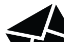 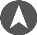 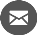 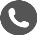 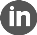 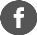 KONTAKTUniversitätsstraße 2, Augsburginfo@lebenslaufgestalten.de0977 99 88 77/Misterx/BeckerUniversitätsstraße 2, Augsburginfo@lebenslaufgestalten.de0977 99 88 77/Misterx/BeckerBeruflicher Werdegang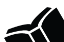 Beruflicher WerdegangSenior Entwickler	 2011 - HeuteKreative BieneSuspendisse dui purus, scelerisque an, vulputate vitae, pretium mattis, nunc. Mauris eget neque an sem venenatis eleifend. Ut nonummy. Fusce aliquet pede non pede. Suspendisse dapibus lorem pellentesque magna. Integer nulla. Donec blandit feugiat ligula.Designstudent	2005 - 2011Anziehende DesignsDonec ut est in lectus consequat consequat. Etiam eget dui. Aliquam erat volutpat. Proin nec augue. Quisque aliquam tempor magna. Pellentesque habitant morbi tristique senectus et netus et malesuada fames ac turpis egestas.Designer	2001 - 2005Green Elephant LösungenNunc ac magna. Maecenas odio dolor, vulputate vel, auctor ac, accumsan id, felis. Pellentesque cursus sagittis felis. Pellentesque porttitor, velit lacinia egestas auctor, diam eros tempus arcu, nec vulputate augue magna vel risus.Senior Entwickler	 2011 - HeuteKreative BieneSuspendisse dui purus, scelerisque an, vulputate vitae, pretium mattis, nunc. Mauris eget neque an sem venenatis eleifend. Ut nonummy. Fusce aliquet pede non pede. Suspendisse dapibus lorem pellentesque magna. Integer nulla. Donec blandit feugiat ligula.Designstudent	2005 - 2011Anziehende DesignsDonec ut est in lectus consequat consequat. Etiam eget dui. Aliquam erat volutpat. Proin nec augue. Quisque aliquam tempor magna. Pellentesque habitant morbi tristique senectus et netus et malesuada fames ac turpis egestas.Designer	2001 - 2005Green Elephant LösungenNunc ac magna. Maecenas odio dolor, vulputate vel, auctor ac, accumsan id, felis. Pellentesque cursus sagittis felis. Pellentesque porttitor, velit lacinia egestas auctor, diam eros tempus arcu, nec vulputate augue magna vel risus.AusbildungAusbildungBachelor in Arts	1999 - 2001Green Elephant ArtsCras non magna vel ante adipiscing rhoncus. Vivamus a mi. Morbi neque. Aliquam erat volutpat. Integer ultrices lobortis eros. Pellentesque habitant morbi tristique senectus et netus et malesuada fames ac turpis egestas.Bachelor in Arts	1999 - 2001Green Elephant ArtsCras non magna vel ante adipiscing rhoncus. Vivamus a mi. Morbi neque. Aliquam erat volutpat. Integer ultrices lobortis eros. Pellentesque habitant morbi tristique senectus et netus et malesuada fames ac turpis egestas.Fähigkeiten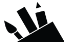 FähigkeitenFähigkeitenFähigkeitenProinFantastische FertigkeitenBeeindruckendWissenSuper SkillFantastischWissenBeeindruckend HackSuper SkillFantastischWissenBeeindruckend HackSuper SkillFantastischWissenBeeindruckend Hack